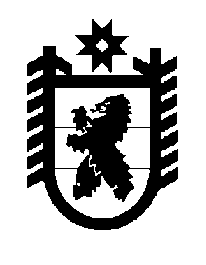 Российская Федерация Республика Карелия    ПРАВИТЕЛЬСТВО РЕСПУБЛИКИ КАРЕЛИЯРАСПОРЯЖЕНИЕот  19 июля 2018 года № 478р-Пг. Петрозаводск Внести в пункт 1 перечня должностных лиц органов государственной власти Республики Карелия, уполномоченных  на подписание от имени Правительства Республики Карелия одобренных в установленном порядке соглашений о предоставлении дотаций, субсидий, иных межбюджетных трансфертов бюджету Республики Карелия в подсистеме бюджетного планирования государственной интегрированной информационной системы управления общественными финансами «Электронный бюджет», утвержденного распоряжением Правительства Республики Карелия                      от 17 января 2017 года № 20р-П (Собрание законодательства Республики Карелия, 2017, № 1, ст. 97; № 2, ст. 240, 256; № 3, ст. 475, 491; № 5, ст. 928; № 7, ст. 1425; № 10, ст. 2048; № 11, ст. 2209, 2240; № 12, ст. 2529, 2534, 2546, 2558), с изменениями, внесенными распоряжениями Правительства Республики Карелия от 12 января 2018 года № 19р-П; от 1 февраля                     2018 года № 50р-П, от 2 февраля 2018 года № 72р-П, от 9 февраля 2018 года № 94р-П, от 19 марта 2018 года № 224р-П, от 19 апреля 2018 года                              № 299р-П; от 4 мая 2018 года № 333р-П, от 5 июня 2018 года № 398р-П, изменение, изложив его в следующей редакции:
           Глава Республики Карелия                                                              А.О. Парфенчиков«1.Министер-ство здраво-охранения Республики Карелия субсидии бюджетам субъектов Россий-ской Федерации на софинансирование расходов, возникающих при оказании гражданам Российской Федерации высокотехнологичной медицинской помощи, не включенной в базовую программу обязательного медицинского страхования;субсидии бюджетам субъектов Россий-ской Федерации на реализацию федеральных целевых программ;Министр здравоохра-нения Республики Карелия Швец Марина Павловнасубсидии бюджетам субъектов Россий-ской Федерации на реализацию отдельных мероприятий государственной программы Российской Федерации «Развитие здравоохранения»;субсидии бюджетам субъектов Россий-ской Федерации на закупку авиационной услуги органами государственной власти субъектов Российской Федерации для оказания медицинской помощи с применением авиации;субсидии бюджетам субъектов Россий-ской Федерации на софинансирование государственных программ субъектов Российской Федерации, содержащих мероприятия по развитию материально-технической базы детских поликлиник и детских поликлинических отделений медицинских организаций ».